NEWS From BoatUS

Boat Owners Association of The United States
5323 Port Royal Road, Springfield, VA 22151
Read this press release online at: https://bit.ly/3dUKUWr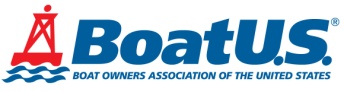 FOR IMMEDIATE RELEASE
Press Contact: D. Scott Croft, 703-461-2864, SCroft@BoatUS.com
Photo Available at: https://www.boatus.com/news-room//Images/Releases/Found TowBoatUS Beaufort NOAA Marine Debris photo 7_6_20.jpg

Photo Caption: Capt. Lee Sykes (L) and his TowBoatUS Beaufort crew at the marine debris removal site

Video Available at: https://www.youtube.com/watch?v=iHChWMQSAkI&feature=youtu.be
Photo Caption: Large-scale marine debris removal in Beaufort, North Carolina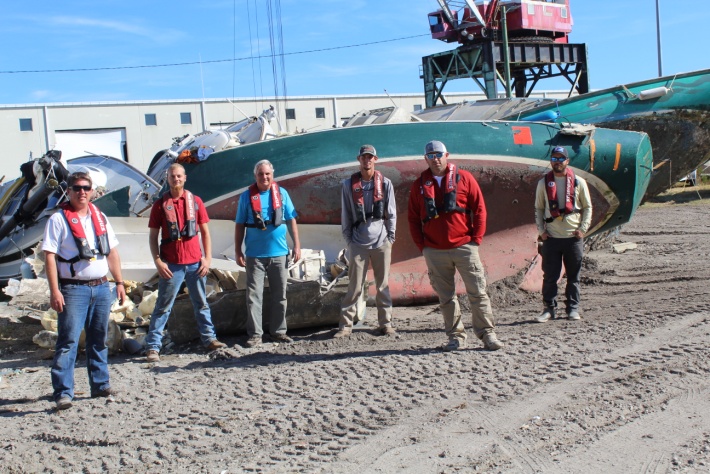 TowBoatUS Beaufort, N.C., Removes Tonsof Marine Debris Through NOAA GrantPartnership with N.C. Coastal Reserve, Town of Beaufort, N.C.BEAUFORT, N.C., July 6, 2020 – The Town of Beaufort and the adjacent Rachel Carson Reserve knew they had a problem with abandoned vessels. For years, a pristine set of barrier islands had become an illegal dumping ground for old boats, tires and other debris. Local on-water boat towing and assistance company TowBoatUS Beaufort not only wanted to help remove the mess, but owner Capt. Lee Sykes offered to help foot the bill with a matching donation with in-kind services. With some guidance from BoatUS Foundation for Boating Safety and Clean Water, the large-scale marine debris removal project was selected for a NOAA Marine Debris Program grant that paid $68,000 of the recently completed project’s $175,000 cost.“This project showed how local organizers can reach out within the community and find various stakeholders that had unique talents and skill sets to take an idea and make it a viable project,” said Capt. Sykes. “When the Reserve came to me and wanted me to get involved with this project, I said not only are we going to get involved on the operations side, but we’re going to get involved on the money side, too. We matched a lot of money to help pull this off because it was a large project.” A video on the project is available here.Removal of the debris, which included more than 43 illegal and abandoned moorings, 11 vessels and more than 62 tons of debris, took several weeks. Added Sykes, “We were all saddened by the debris. Once one or two wrecks were dumped, others followed. A handful were from Hurricane Florence. Transient vessels were having difficulty anchoring and often struck unmarked submerged objects. With downtown just on the other side of the channel, it was an eyesore to everyone.” The TowBoatUS Beaufort crew hauled all of the debris ashore where the wrecks were scoured for recyclables and hazardous materials, then sent to landfills.  For more information on marine debris and what you can do to prevent it, the project partners created a short video. The BoatUS Foundation has also worked with other local TowBoatUS on-water towing companies for NOAA Marine Debris projects in Ohio and Maryland, and contributed to education and outreach on the Beaufort project.###Suggested Tweet and Facebook post:TowBoatUS Beaufort, North Carolina removes derelict vessels and tons of large-scale marine debris through funding from a NOAA grant program  https://bit.ly/3dUKUWr  @BoatUSFoundationAbout the BoatUS Foundation for Boating Safety and Clean Water:The BoatUS Foundation for Boating Safety and Clean Water is a national leader promoting safe, clean and responsible boating. Funded primarily by donations from the more than half-million members of Boat Owners Association of The United States (BoatUS), the nonprofit provides innovative educational outreach directly to boaters and anglers with the aim of reducing accidents and fatalities, increasing stewardship of America's waterways and keeping boating safe for all. A range of boating safety courses – including 36 free state courses – can be found at BoatUS.org/Courses.